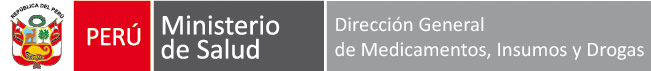 FORMATO DE REQUERIMIENTO DE TALONARIOS DE RECETARIO ESPECIAL ESTABLECIMIENTOS DE SALUD (HOSPITALES, CLINICAS, INSTITUTOS ESPECIALIZADOS, POLICLÍNICOS)(DS-023-2001-SA-art 22°,23°,24°,25°)     ( R.M N° 1105-2002-SA/DM )De conformidad con los dispositivos legales vigentes a la fecha, el que suscribe: .................................................................................................................................................. Director del Establecimiento........................................................................................................ identificado con C.M.P. Nº ..............................D.N.I..........................................solicita la adquisición de  ………….........................talonario (s) de RECETARIO ESPECIAL para la prescripción de  estupefacientes y psicotrópicos de las listas IIA, IIIA, IIIB y IIIC, según lo establecido por el  Reglamento de Estupefacientes, Psicotrópicos , Precursores y otras sustancias sujetas a Fiscalización Sanitaria y por cuya seguridad y buen uso asumo responsabilidad, sometiéndome a las sanciones correspondientes en caso de incumplimiento de los requisitos establecidos. Nota: ADJUNTAR LISTA DE PROFESIONALES MEDICOS (APELLIDOS Y NOMBRES COMPLETOS, NUMERO DE COLEGIATURA Y  NUMERO DE DNI) Lugar y fecha:_____________________________________SELLO Y FIRMA DEL PROFESIONALTELEFONO / CELULAR: ___________________CORREO ELECTRÓNICO: __________________NOTA:  PARA EL RECOJO DE LOS TALONARIOS SOLICITADOS, SÍRVASE COMUNICARSE AL TF. 01-4630449AUTORIZACIÓN PARA RECOJO DE RECETARIOS ESPECIALESYo, ___________________________________, identificado con número de DNI______________________, Director del Establecimiento _____________________ domiciliado en__________________________________________, Distrito de ______________, Provincia de____________ Departamento de _______________, otorgo poder simple a: _______________________________________, identificado con número de DNI______________________, con la finalidad que realice en mi representación el recojo de los talonarios de recetarios especial.Este PODER se extiende de conformidad con lo dispuesto en el artículo 115.1 de la Ley N° 27444, Ley del Procedimiento Administrativo General.Lima, ____ de _______  del      20__________________________ Firma DNI  N°Observación:El recetario especial es intransferible y para uso exclusivo del profesional que lo adquiere.En el caso de Establecimientos de Salud  el Director del Hospital se responsabiliza por la adquisición  y uso racional de los mismos.  En caso de uso parcial de los recetarios o no uso, estos deberán ser devueltos a DIGEMID La entrega de los talonarios solicitados es personal. Excepcionalmente el solicitante puede encargar el recojo a otra persona con CARTA PODER SIMPLE o llenar el formulario adjunto. 